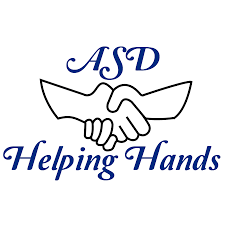 ASD Helping HandsFamily Support Referral FormPlease complete this from to gain access to our Family Support service.Tell us more about yourself or the person you are referringPlease enter any further information regarding the referral including any foreseen work and reason for the referral (without this information we cannot action your request)Please use additional sheets if requiredDue to current Data protection policies, we must notify you that ASD Helping Hands will hold your personal details and contact information on record for the duration of time we are working with you, without this consent we will be unable to accept your referral.We may at times send you information on upcoming courses and events we are holding.I DO/DO NOT Consent to ASD Helping Hands keeping a record of my personal details (Please Delete)I wish to be contacted using the following methods:If at any point you wish to withdraw consent or adapt the consent you have given please use the Change of consent from found under Support Services on www.asdhelpinghands.org.ukHow would you like to receive support?To book either a clinic time/date or a phone call please visit https://www.asdhelpinghands.org.uk/book-an-appointmentOnce you have completed your referral please either email it to gemma.peloe@asdhelpinghands.org.uk or post to Family SupportASD Helping HandsRoom 219, Breckland Business CentreSt Withburga Lane, DerehamNorfolk, NR19 1FDFull NameEmail AddressFull Postal AddressPhone NumberFull NameDate of BirthPostalEmailTelephoneText/Instant messengerFamily Support ClinicPhoneEmail